Dear Richard,I am writing to tell you of some of the things Flat Stanley has been up to on his visit with me. Flat Stanley has stayed with me on the farm in a village called Hilderstone, 8 miles from Stone and Uttoxeter, it is an historic village as it was mentioned in the Doomsday book. The village used to have a shop, post office and school until recently, but with the dwindling number of young people in the village, everything but the church and pub have closed. Flat Stanley has enjoyed helping me out on the farm, feeding, watering and cleaning out the animals. He has even taken pictures of some of the animals. Flat Stanley has helped us on the tractor and cut some long grass to make into bales of hay to feed the animals with.During his stay with me we have been able to go to Ireland for a holiday. We took a ferry from Fishguard in South Wales, for a 31 hour journey across to Rosslare. While we were in Ireland we visited Waterford where there is a factory which makes famous Waterford crystal. Flat Stanley saw how the crystal glass is made. We also visited a castle at Blarney where Flat Stanley took a photo from the castle down over other parts below and also a picture of me kissing the famous Blarney Stone. We visited many wonderful charming villages on the Ring of Kerry. Charlie Chaplin used to stay in one village, Cahersiveen. The areas we visited were very tranquil and picturesque and the people very friendly. Care and love,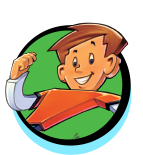 Lady Girl